Отделение спортивной медицины и лечебной физкультурыЗаведующая отделением - Сокол Людмила Борисовна - врач по спортивной медицине высшей квалификационной категории.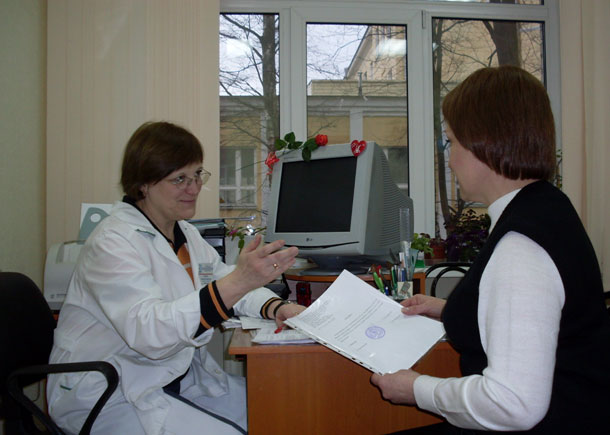 Основные направления деятельности отделения:Участие в углубленном медицинском обследовании (УМО) спортсменов и физкультурников, посещающих занятия в спортивных школах и секциях района.
Для прохождения УМО необходимо иметь:амбулаторную карту или выписку из медицинской картырезультаты ранее проведенных обследований (если такие были)контейнер с мочойесли спортивный стаж, Ваш или Вашего ребенка более 3х лет, необходимо предоставить справку от дерматологаспортсменам старше 15-ти лет необходимо предоставить результаты ФЛГ (флюорографии) грудной клеткиЭтапные, текущие, дополнительные, предсоревновательные осмотры спортсменовДиспансерное наблюдение за спортсменами и физкультурниками, консультативные приемы врачейПроведение врачебно-педагогических наблюдений на тренировочных занятиях с целью оценки адекватности и коррекции физической нагрузки на объектах спорта и в образовательных учереждениях.Врачебный контроль в спортивно-оздоровительных лагеряхКонсультации для населения по выбору вида спорта для себя и ребенка и соответствии Вашего выбора физическим возможностям организмаМедицинское обеспечение спортивных соревнований в районе (оказание скорой и первичной медико-санитарной помощи участникам соревнований, организаторам, зрителям и т.д.) - на возмездной основе.В отделении проводятся:Групповые занятия лечебной физкультурой под руководством опытного инструктора и под контролем врача, при заболеваниях опорно-двигательного аппаратаЛечебная гимнастика под руководством инструктора, в т.ч. женская оздоровительная гимнастикаЛечебная физкультура со студентами РГМУ и отнесенных к специальным медицинским группам А и БЛечебная физкультура с учащимися общеобразовательных школ и средних специальных образовательных учреждений, отнесенных к специальным медицинским группам А и БЛимфодренаж (прессотерапия)Вакуумный массаж
О других видах массажа необходимо уточнять по телефону: (812)528-55-70Положение об организации деятельности отделения спортивной медицины и леченой физкультуры